Guía para el registro en movilidad estudiantilestudiante entranteAcuda a su oficina de relaciones internacionales, para que lo postule en la Universidad de Sonora.Una vez que su Universidad lo postule, le llegará un correo con usuario y contraseña para poder ingresar al portal https://registromovilidad.unison.mx/entrante/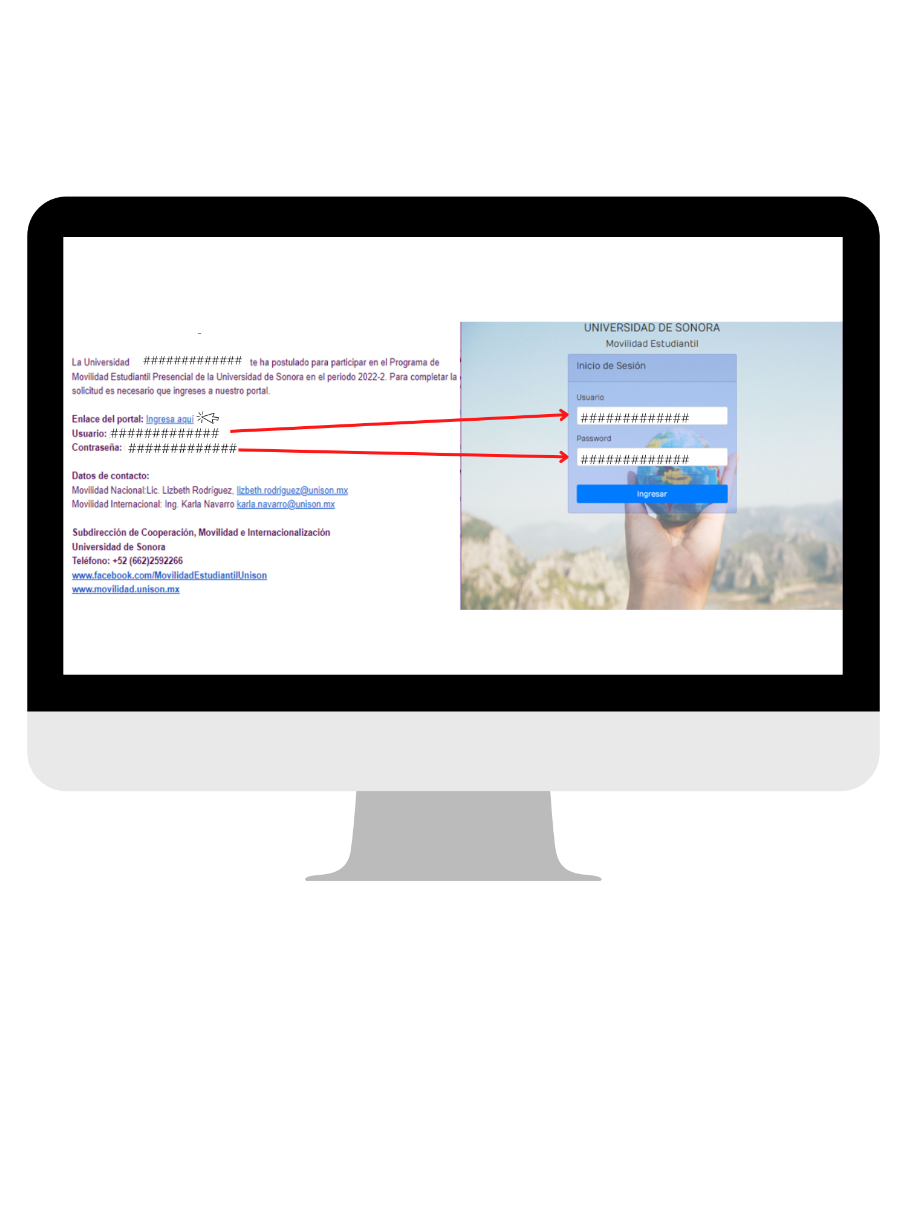 Acceda al apartado de Información Personal y llene los espacios vacíos.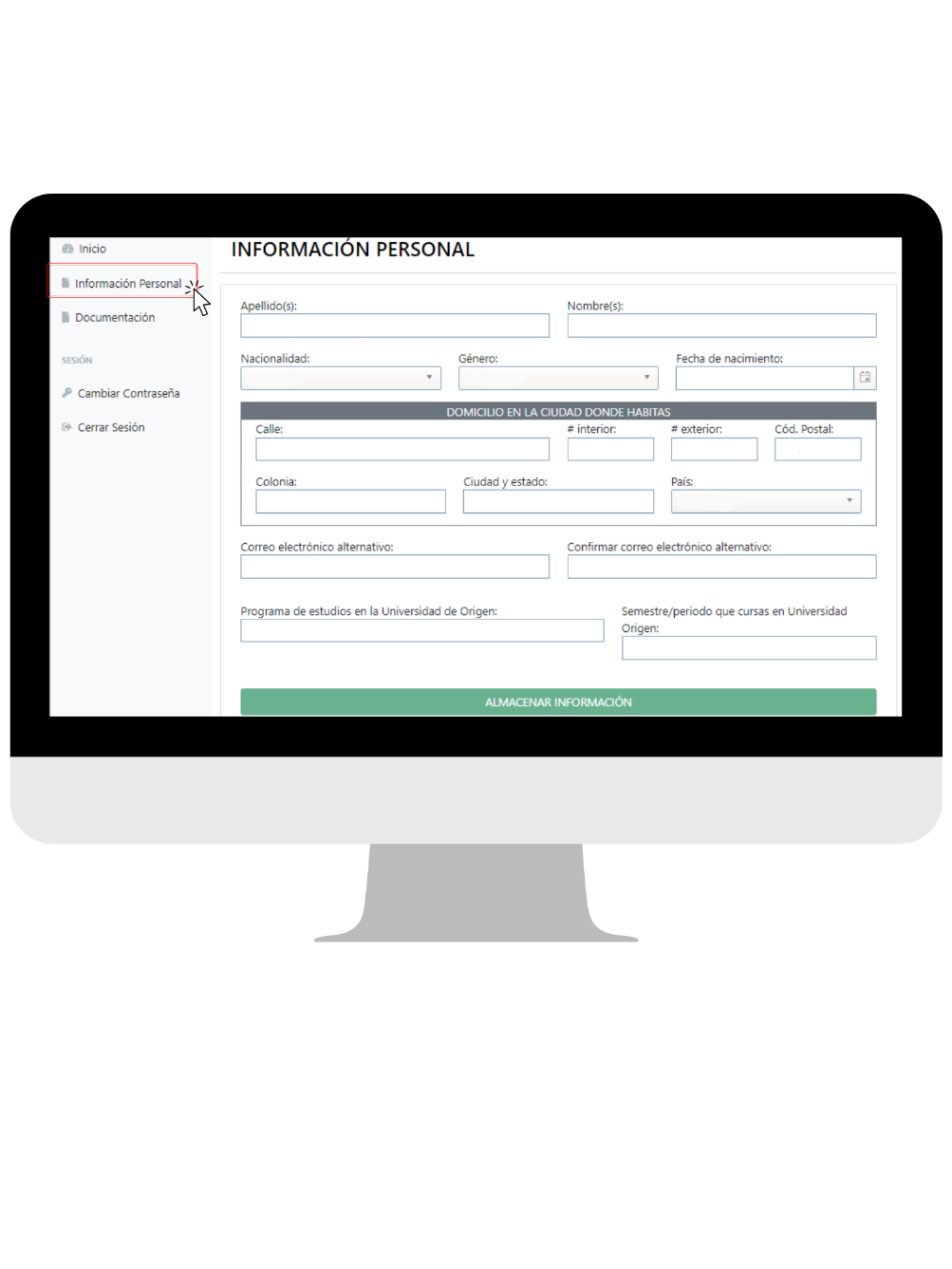 El siguiente paso es anexar la documentación requerida en formato PDF, en la sección de documentación y envía a revisión, una vez concluido.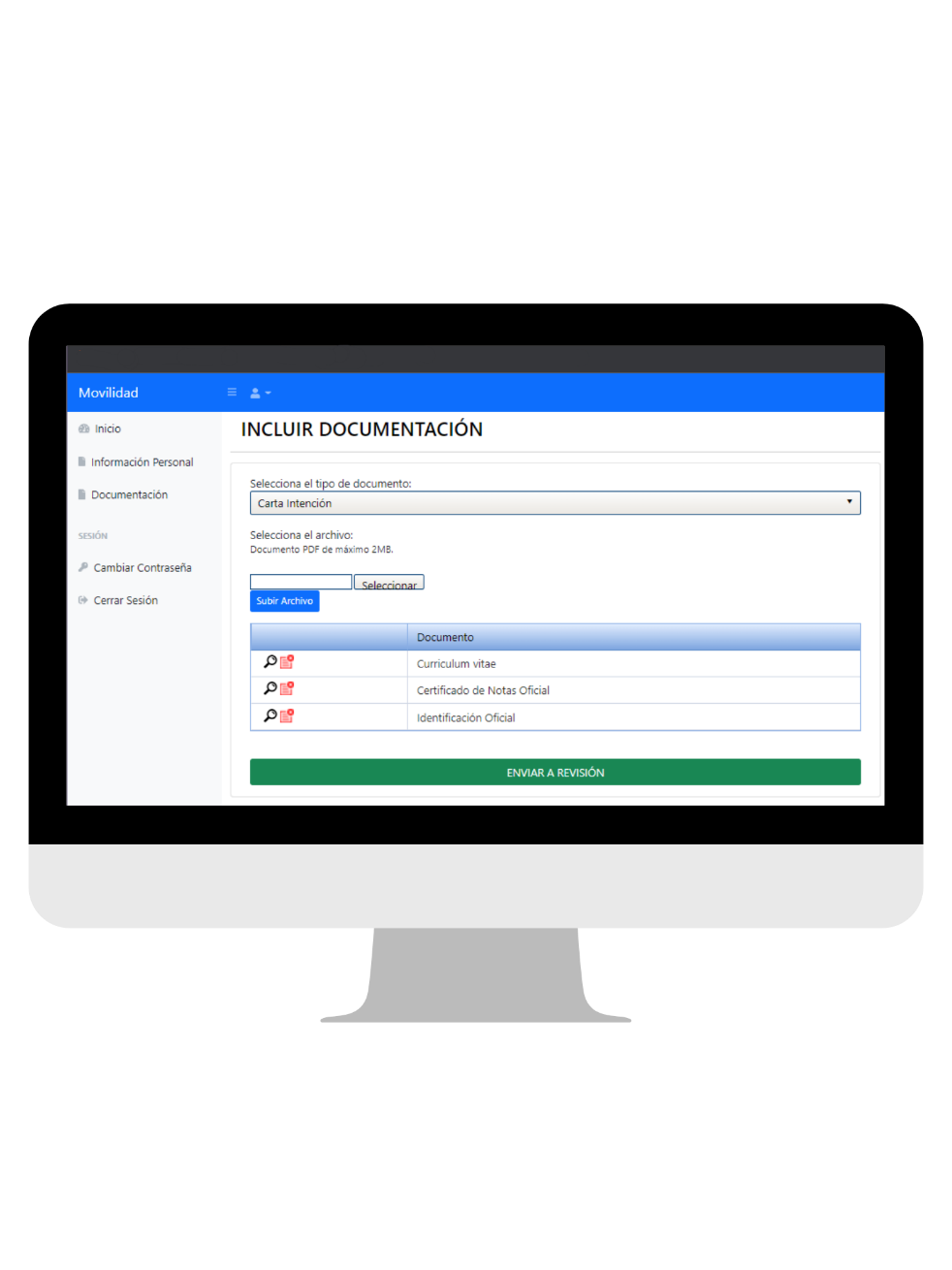 Cuando la Universidad apruebe su documentación, podrá observar en la parte superior central que ya ha terminado su proceso por el momento.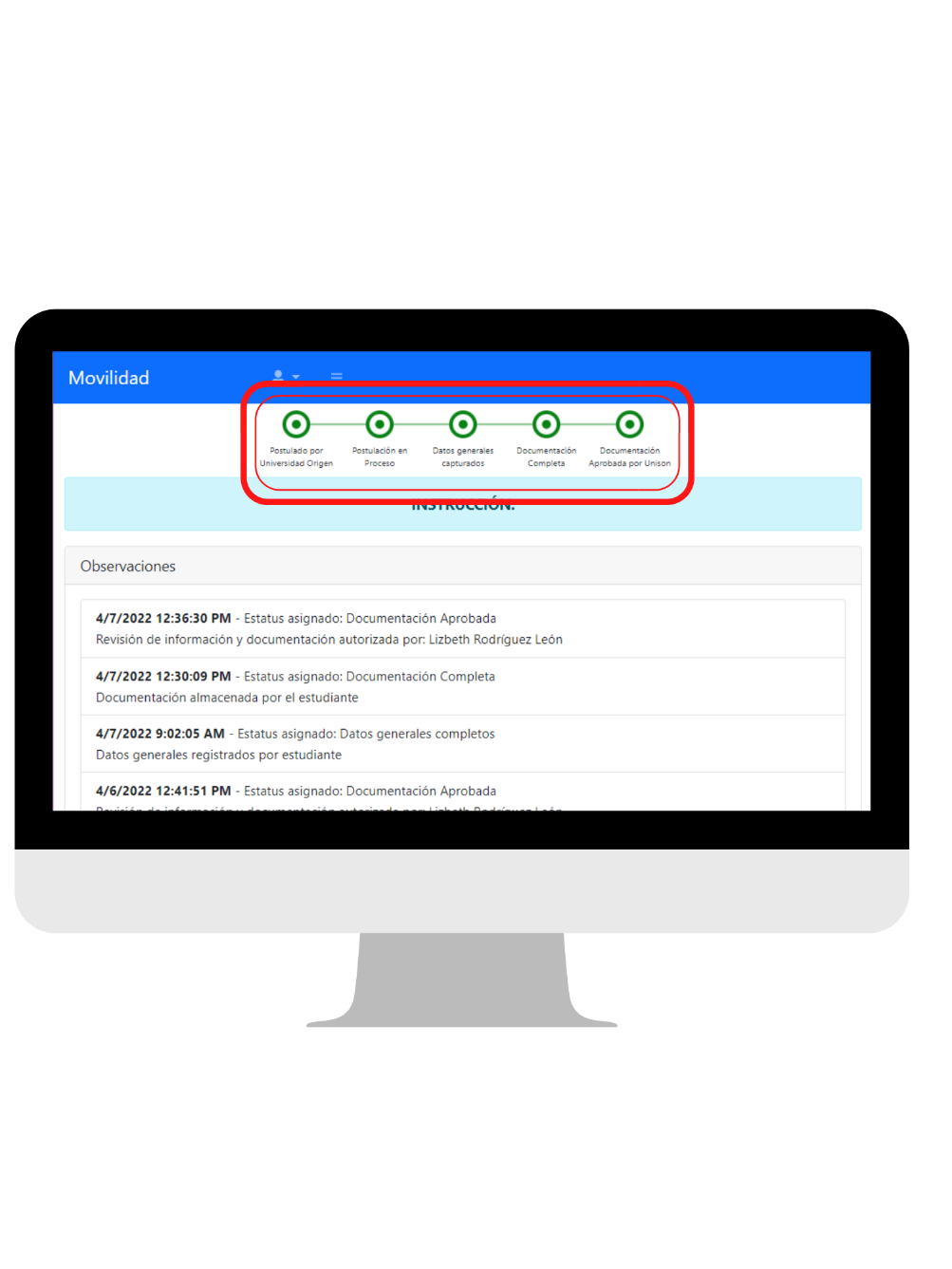 Después del paso anterior, espere las indicaciones dadas por la Universidad de Sonora para poder recibir su carta de aceptación, la cual se emitirá a través de este portal.Para más información:Subdirección de Cooperación, Movilidad e InternacionalizaciónTel: (662) 259 22 66Correo: movilidad@unison.mxDatos de contacto:Movilidad Nacional: Lic. Lizbeth Rodríguez, lizbeth.rodriguez@unison.mx Movilidad Internacional: Ing. Karla Navarro karla.navarro@unison.mx 